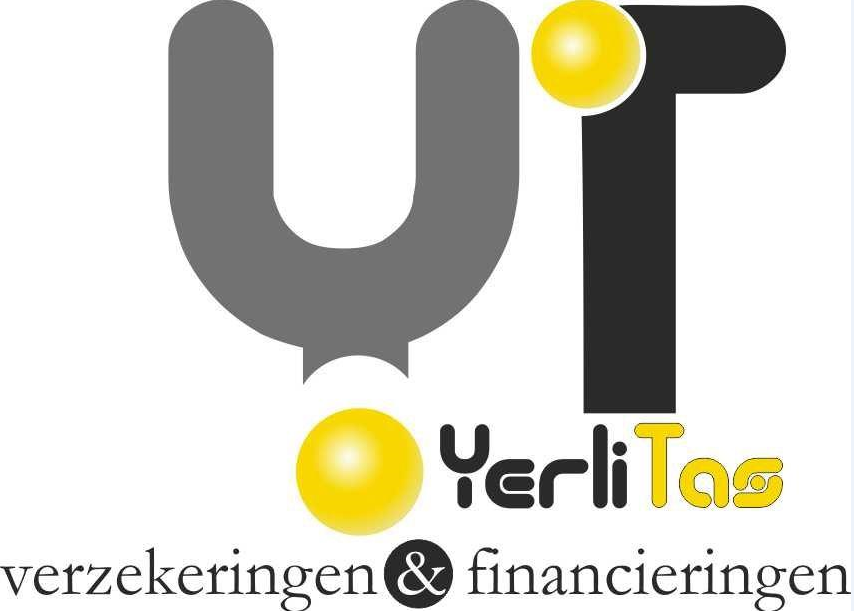 Verzoek tot intermediairwijzigingHiermee verzoek ik u vriendelijk onderstaande verzekering(en) onder te brengen in uw administratie / intermediair.Naam assurantietussenpersoon	:	……………………………………………………………………………………Verzekeringnemer		:	……………………………………………………………………………………Adres				:	……………………………………………………………………………………Postcode / woonplaats		:	……………………………………………………………………………………		Product				Polisnummer			Maatschappij	1	………………………..		…………………………….		…………………………….	2	………………………..		…………………………….		…………………………….	3	………………………..		…………………………….		…………………………….	4	………………………..		…………………………….		…………………………….Aub onderstaande machtiging invullen indien deze verzekering(en) automatisch geïncasseerd worden.MachtigingOndergetekende machtigt hierbij tot wedderopzegging de verzekeringsmaatschappij de premie van bovenstaande verzekeringen automatisch te incasseren van zijn / haar rekeningnummerRekeningnummer			…………………………………….Handtekening rekeninghouder		…………………………………….Handtekening verzekeringnemer					Handtekening bemiddelaar………………………………………………..					…………………………………………….